Radni odgoj: Vježbe oralne motorike: puhanjeZabavite se uz vježbe puhanja. Pripremi jednu manju plastičnu bocu, jednu staru čarapu, škare,plastičnu zdjelicu, deterdžent za pranje suđa i malo vode. Postupak:1.) Zamoli odraslu osobu da ti pomogne odrezati dno plastične boce.2.) Što samostalnije navuci čarapu na dno boce.3.) U plastičnu zdjelicu natoči deterdžent za pranje suđa i malo vode.4.) Dobro namoči bocu s čarapom u deterdžent i vodu.5.) Kroz otvor za piti, puši što jače možeš i uskoro će te razveseliti duga zmija od mjehurića. 
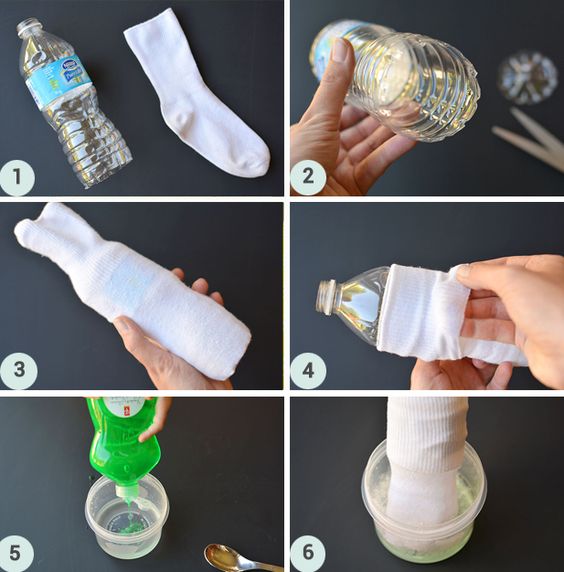 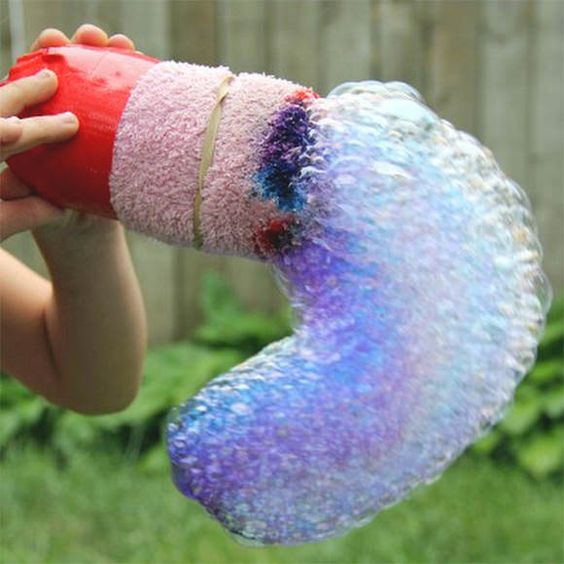 Izvor fotografije:  https://www.pinterest.com/pin/350225308526410374/,https://www.pinterest.com/pin/231091024598936226/